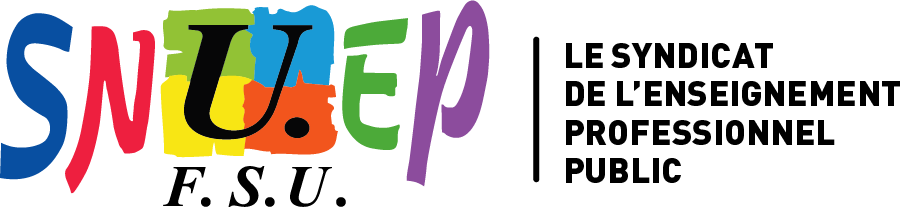 En adhérant au SNUEP, vous rejoignez la FSU, 1ère fédération de l’Éducation nationale.BULLETIN DE PRÉ-ADHÉSION POUR L’ANNÉE 2022-2023Adhésion valable jusqu’au 31/08/2023Adressez ce bulletin d’adhésion et votre règlement à votre section académique SNUEP-FSU Bretagne, 14 rue Papu 35000 Rennes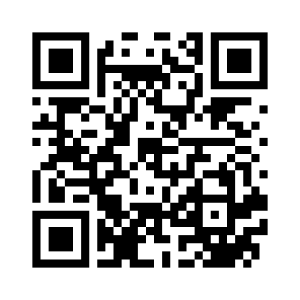 Courriel : sa.rennes@snuep.frSite : www.snuep.fr - Téléphone : 06.88.31.50.59MERCI de  remplir complètement  et  LISIBLEMENT ce  bulletin : cela facilite  le travail des militant.es.Autorisation CNIL : Le SNUEP-FSU pourra utiliser les informations ci-dessus pour m’adresser les publications syndicales. Je demande au SNUEP-FSU de me communiquer les informations professionnelles et de gestion de ma carrière auxquelles il a accès à l’occasion des commissions.Je l’autorise à faire figurer ces informations dans des fichiers et les traitements automatisés dans les conditions fixées par les art. 26 et 27 de la loi du 06/01/78. Cette autorisation, à reconduire lors du renouvellement d’adhésion, est révocable dans les mêmes conditions que le droit d’accès, en m’adressant au SNUEP-FSU.DEMANDE DE PRÉLÈVEMENT AUTOMATIQUE RENOUVELABLE DE COTISATIONJe choisis en 2022-2023 le prélèvement automatique de ma cotisation. Il sera ensuite reconduit automatiquement les années suivantes à la même date et je serai averti.e de son renouvellement à chaque rentrée scolaire. Je pourrai alors apporter les corrections nécessaires à ma situation (indice, date de promotion, quotité de travail, etc.), choisir un autre mode de paiement ou décider de ne pas réadhérer.Je soussigné·e	autorise l’établissement teneur de mon compte à prélever :❏ en 3 fois la somme de ………….….. € soit pour chaque prélèvement	€le 3 des mois suivants : novembre 2022, janvier 2023, mars 2023❏ en 6 fois la somme de ………….….. € soit pour chaque prélèvement	€le 3 des mois suivants : novembre 2022, décembre 2022, janvier 2023, février 2023, mars 2023, avril 2023MANDAT DE PRÉLÈVEMENT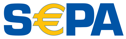 En signant ce formulaire de mandat, vous autorisez (A) le SNUEP-FSU à envoyer des instructions à votre banque pour débiter votre compte et (B) votre banque à débiter votre compte conformément aux instructions du SNUEP-FSU. Vous bénéficiez du droit d’être remboursé par votre banque selon les conditions décrites dans la convention que vous avez passée avec elle.Toute demande de remboursement doit être présentée dans les 8 semaines suivant la date de débit de votre compte. Vos droits, concernant le présent mandat, sont expliqués dans un document que vous pouvez obtenir auprès de votre banque.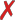 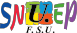 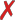 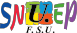 En adhérant au SNUEP, vous rejoignez la FSU, 1ère fédération de l’Éducation nationale.MONTANTS DES COTISATIONS DE SYNDICALISATION POUR L’ANNÉE 2022-2023Adhésion valable jusqu’au 31/08/2023COTISATIONS ANNUELLES DES PLP ET CPE – ADHÉSION	Temps  partiel     :  au  prorata           de  la  quotité                                      de  traitementAUTRES COTISATIONS :❏ Stagiaire : 1er échelon classe normale	❏AED : 24 €                      ❏AESH : 24 €	❏ Sans traitement : 27 €❏ Non-titulaire : 93 €	❏ Non-titulaire Réunion : 111 €	❏ Non-titulaire Nelle Calédonie :  13310 CFP	❏ Non-titulaire Guyane :  85 €* Pour les retraité.es, l’adhésion au SNUEP inclut l’adhésion à la FGR-FP (Fédération générale des retraités de la Fonction publique)CONTACTS ACADÉMIQUES	Retrouver les mails et numéros de téléphone sur www.snuep.fr Aix-Marseille Bruno BOURGINENicolas VOISINSNUEP-FSU12  place du Gal de Gaulle13001 Marseille AmiensFabien MÉLANIESNUEP-FSU9 rue Eric Tabarly02840 Arthes-sous-Laon Besançon Virginie BOUVOT, Adrien GARDEMaison des Syndicats SNUEP-FSU4B rue Léonard de Vinci 25000 Besançon BordeauxG. JOUSSEAUMESNUEP-FSU26 rue Paul Mamert 33800 Bordeaux Clermont-Ferrand Jean-Baptiste CHATREChristophe FERREIRASNUEP-FSU, Maison du peuple 29 rue Gabriel Péri63000 Clermont-Ferrand CorseSandrine TOULOUSESNUEP-FSU Corse228 lotissement Bevinco20620 BIGUGLIA CréteillAbdelatif ATOUFAnnie SCHEIDELSNUEP-FSUMaison des Syndicats11/13 rue des Archives 94000 Créteil DijonPhilippe DUCHATEL 62 rue du Transvaal21000 Dijon GrenobleB. GUILLAUD-ROLLINP. MICHELON SNUEP-FSU Bourse du travail 32 av. de l’Europe38030 GrenobleGuyaneMichel DJIVASBenoît GENDRONSNUEP-FSU, BP 84797339 Cayenne Cedex La Réunion Charles LOPINRésidence les Longanis Bat C, Appt 47 Bd Mahatma Gandhi 97490 Ste Clotilde LilleJacques ALEMANY SNUEP-FSU209 rue Nationale59000 Lille LimogesOlivier MARATRATChristophe TRISTANSNUEP-FSU24 bis rue de Nexon 87000 Limoges LyonSéverine BRELOT SNUEP-FSU, salle 44B. du travail Pl. Guichard 69003 Lyon MartiniqueChristophe THEGAT SNUEP-FSU41 avenue des Caneficiers 97200 Fort de France MayotteAhmed MADHOINESabrina HASSANISNUEP-FSU, 2 rue de la Paix(rond-point El-Farouk)97600 Mamoudzou Montpellier Pascal MILLET SNUEP-FSUEnclos des Lys, bat B 585 rue d’Aiguelongue34090 Montpellier Nancy-Metz Lorène TOUSSAINTSNUEP-FSU51 rue de Metz 54000 Nancy Nantes  SNUEP-FSUBourse du Travail14 Place Imbach49100 Angers NiceAndrée RUGGIERO SNUEP-FSUBourse du Travail13 avenue Amiral Collet 83000 Toulon NormandieMuriel BILLAUX, Jérôme DUBOIS, Paul LEBOUC,Cyril MIRIANONSNUEP-FSU4 rue Louis Poterat 76100 Rouen Nouvelle-Calédonie Aurélia VANHALLEBP 5898845 NOUMEA CEDEX Orléans-Tours SNUEP-FSU35-37 Av. de l’EuropeBP 3083641008 BLOIS Cedex ParisEric CAVATERRAAmar GHEBAÏRoselyne MELLOULSNUEP-FSU Paris38 rue Eugène Oudiné 75013 Paris PoitiersSNUEP-FSU16 Av. du Parc d’Artillerie 86034 Poitiers Cedex Polynésie FrançaiseVanessa LO eps FAAFATUABP 6234198702 FAA CENTRE ReimsRégis DEVALLÉ 18 rue de Vitry51250 Sermaize-les-Bains Rennes Ronan OILLIC, Florence DRÉANSNUEP-FSU14 rue Papu35000 RennesStrasbourg SNUEP-FSU4 rue de Lausanne67000 StrasbourgToulouseCécile AMALRIC, Éric JALADESNUEP-FSU52 rue Jacques Babinet 31100 Toulouse VersaillesRafikha BETTAYEB SNUEP-FSU Versailles 38 rue Eugène Oudiné 75013 ParisCatégorie \ Échelon123456 ou A17 ou A28 ou A391011Métropoleen €Classe normale Coût réel mensuel après crédit d’impôts992,801383,911414,001444,081504,251564,421654,681775,021865,271985,612105,95Métropoleen €Hors classeCoût réel mensuel après crédit d’impôts1895,361985,612136,042286,462436,892557,232617,40Métropoleen €Classe exceptionnelleCoût réel mensuel après crédit d’impôts2226,292346,632466,972647,482827,992948,333098,76La Réunionen €Classe normale Coût réel mensuel après crédit d’impôts1293,661805,101835,191895,361955,532015,702136,042286,462436,892587,312767,82La Réunionen €Hors classeCoût réel mensuel après crédit d’impôts2436,892557,232767,822948,333158,933339,443399,61La Réunionen €Classe exceptionnelleCoût réel mensuel après crédit d’impôts2888,163038,593189,013429,6936610,3738110,8039911,31Nouvelle- Calédonieet Polynésie française en CFPClasse normale Coût réel mensuel après crédit d’impôts15357435,1221480608,6021675614,1322308632,0622941650,0023886676,7725251715,4527003765,0928758814,8130444862,5832586923,27Nouvelle- Calédonieet Polynésie française en CFPHors classeCoût réel mensuel après crédit d’impôts28644811,5830145854,1132472920,0434799985,97371261051,90393481114,8640 5841149,88Nouvelle- Calédonieet Polynésie française en CFPClasse exceptionnelleCoût réel mensuel après crédit d’impôts33855959,23358021014,39377491069,56404791146,914314671231,57451711279,85474601344,70Guadeloupe Mayotte Martinique Guyaneen €Classe normale Coût réel mensuel après crédit d’impôts1143,231624,591654,681684,761744,931835,191925,442075,872196,212316,552497,06Guadeloupe Mayotte Martinique Guyaneen €Hors classeCoût réel mensuel après crédit d’impôts2196,212316,552497,062677,572827,993008,503068,67Guadeloupe Mayotte Martinique Guyaneen €Classe exceptionnelleCoût réel mensuel après crédit d’impôts2587,312737,742888,163068,673309,353429,6936010,2Retraité.es* - PLP et CPEMétropole- Guadeloupe- Guyane- Martinique- Mayotte❏PLP ex-NT : 45 €❏CN : 96 €❏HC : 108 €❏ CEx : 114 €La Réunion❏PLP ex-NT : 60 €❏CN : 129 €❏HC : 144 €❏ CEx : 152 €Nouvelle-Calédonie - Polynésie française      ❏PLP ex-NT : 5370 CFPNouvelle-Calédonie - Polynésie française      ❏PLP ex-NT : 5370 CFP❏CN : 11457 CFP❏HC : 12888 CFP❏ CEx : 13605 CFP